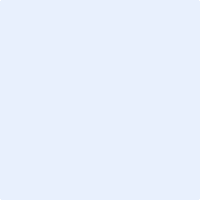 ICN Minutes of directors’ meetingTime:	Date:	Place:	Chair:	Minute taker:	Agenda item 1: Welcome, attendees and apologiesChair was confirmed as chair for the meeting.1.2	AttendeesName	Position	Participation method 1.3	Apologies1.4	Meeting openThe chair declared the meeting open at  and that a quorum was present.Agenda item 2: Declaration of directors’ interests declared that s/he has an interest in  declared that s/he has a relationship/interest that may affect the matters being discussed at this meeting at agenda item/s .Agenda item 3:	Minutes of previous meeting and matters arising3.1	Confirmation of minutesThe minutes of the directors meeting held on  were adopted and signed by the chair.orThe minutes of the directors meeting held on  were adopted and signed by the chair after the following corrections were made:3.2	Matters arising from the previous minutes3.3	Action itemsAgenda item 4: Circulating resolutionsAgenda item 5: 5.1	CEO reportDocument/s tabled:	Presented by:	Key points:	Action required and/or resolutions arising from the report: 5.2	Financial reportsDocument/s tabled:	Presented by:	Key points:	Action required and/or resolutions arising from the report: Agenda item 6: Document/s tabled:	Moved/presented by:	Seconded by:	Key points:	Action required and/or resolutions arising: Agenda item 7: Document/s tabled:	Resolution proposed:	Moved by:	Seconded by:	Discussion:	Decision:	Resolution Agenda item 8: Applicant name	Directors’ decisionAction required:	(if required) update register of members; notify applicant/s of decisionPerson responsible:	Agenda item 9: Any other businessAgenda item 10: Next meetingThe next directors’ meeting will be held at , on  at .Agenda item 11: Meeting closeThe meeting was declared closed at .Confirmation of the minutesThese minutes are a true and accurate record of the meeting.Signed by:	…………………………………	………………………………….	………………………
(signature)	(name)	(date)Item numberAction item titleResponsible personProposed (or actual) date of completionStatus and resolutions 
(update on progress and any further resolutions on the item)